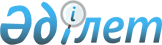 О внесении изменений в решение маслихата от 19 апреля 2016 года № 13 "Об утверждении Правил оказания жилищной помощи"Решение маслихата Амангельдинского района Костанайской области от 29 мая 2019 года № 299. Зарегистрировано Департаментом юстиции Костанайской области 31 мая 2019 года № 8493
      В соответствии со статьей 97 Закона Республики Казахстан от 16 апреля 1997 года "О жилищных отношениях" Амангельдинский районный маслихат РЕШИЛ:
      1. Внести в решение маслихата "Об утверждении Правил оказания жилищной помощи" от 19 апреля 2016 года № 13 (опубликовано 3 июня 2016 года в газете "Аманкелді арайы", зарегистрировано в Реестре государственной регистрации нормативных правовых актов за № 6377) следующие изменения:
      в Правилах оказания жилищной помощи, утвержденных указанным решением:
      пункт 2 изложить в новой редакции:
      "2. Жилищная помощь назначается один раз в квартал коммунальным государственным учреждением "Отдел занятости и социальных программ акимата Амангельдинского района" (далее - уполномоченный орган).
      Для назначения жилищной помощи семья (гражданин) (далее - услугополучатель) (либо его представитель по нотариально заверенной доверенности) обращается в филиал некоммерческого акционерного общества "Государственная корпорация "Правительство для граждан" по Костанайской области либо веб-портал "электронного правительства" www.egov.kz на альтернативной основе с заявлением и представляет документы, указанные в пункте 9 Стандарта государственной услуги "Назначение жилищной помощи", утвержденного приказом Министра национальной экономики Республики Казахстан от 9 апреля 2015 года № 319 "Об утверждении стандартов государственных услуг в сфере жилищно-коммунального хозяйства" (далее - Стандарт) (зарегистрировано в Реестре государственной регистрации нормативных правовых актов за № 11015).";
      пункт 3 изложить в новой редакции:
      "3. Уполномоченный орган предоставляет результат оказания жилищной помощи в срок предусмотренный пунктом 4 Стандарта.".
      2. Настоящее решение вводится в действие по истечении десяти календарных дней после дня его первого официального опубликования.
					© 2012. РГП на ПХВ «Институт законодательства и правовой информации Республики Казахстан» Министерства юстиции Республики Казахстан
				